МИНИСТЕРСТВО СЕЛЬСКОГО ХОЗЯЙСТВА И ПРОДОВОЛЬСТВИЯ 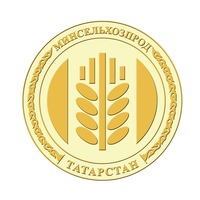 РЕСПУБЛИКИ ТАТАРСТАНМинсельхозпрод РТ приглашает на «Неделю эффективного развития кооперации» в Тукаевском районеМинистерство сельского хозяйства и продовольствия Республики Татарстан приглашает с 17 по 18 декабря всех желающих, заинтересованных в развитии своего бизнеса, на мероприятие «Неделя эффективного развития кооперации», которое пройдет в Тукаевском районе Татарстана.Мероприятие направлено на реализацию мер по развитию сельскохозяйственных потребительских кооперативов в республике. Участников познакомят с новейшей системой бухгалтерского отражения хозяйственных операций в организации, с современной программой эффективной торговли.Участниками «Неделя эффективного развития кооперации» станут представители малых форм хозяйствования, потребительских кооперативов, перерабатывающих организаций, сельскохозяйственных предприятий, организации торговли, общественного питания и заготовители.Дата и место проведения: Начало 17 декабря в 16.00, Тукаевский район, с.Новостроицкое, ул.Ленина 11, Сельский дом культуры.Минсельхозпрод РТ напоминает, что по всем вопросам предпринимательства и сельхозкооперации на селе можно обращаться в ГБУ «Центр компетенций по развитию сельскохозяйственной кооперации в Республике Татарстан» по телефонам (843)221-77-40, (843)292-07-59, сайт цкскрт.рф.Татарская версия новости: http://agro.tatarstan.ru/tat/index.htm/news/1636252.htmПресс-служба Минсельхозпрода РТ